         Year 6 residential trip to Mersea – 16th to 20th September 2019-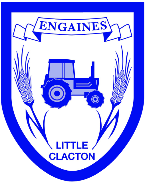 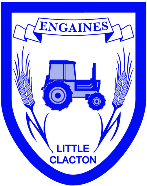 A last few reminders for next week! The children need to arrive at school normal time on Monday morning through the breakfast club/hall door which will be easier to manage cases/bags etc. They do not need to wear school uniform. All medication must be given to Mrs Ford together with any instructions for administering them. The children will work together in groups to start the bonding process by producing cabin/group names etc. We aim to leave school at 10.45 am approximately. We hope to arrive at Mersea about 11.45 am. After eating our lunch and settling in it gives us time to be ready for our first activity at 2.00 pm. As soon as we are settled we will let the school office know so we can send a message on school jotter informing you we have arrived.Please remember the children need a sleeping bag, a bottom sheet (if they want one) and a pillow.  All clothes/toiletries must fit into one case/bag as they are stored during the week in the cabins alongside the children and there is not a huge amount of spare room. The children will also be responsible for transporting their own cases/bags between school and the coach and then the coach to the campsite, so they must be manageable. The children do not need any money, mobile phones or electrical devices (if they do bring any of these items they will be confiscated and kept safe during the duration of the trip). Please ensure if they decide to bring a camera it is a disposable one (named) to avoid loss or damage to expensive equipment.  Please remember a water bottle so it can be refilled every day as well as providing sun cream and a hat. Activities will take place outside whatever the weather so it is essential a waterproof coat is packed.The children require a packed lunch for Monday preferably in a carrier bag that can be thrown away once empty. The children are more than welcome to bring sweets/snacks etc. but please do not send fizzy drink.We will try (signal permitting) to send messages daily to let you know how we are getting on.  We plan to leave Mersea after lunch on Friday, arriving back at school approximately 3.00 pm. If for any reason the timings are different we will inform the school office and they will contact you to let you know the change of plan.We are really excited about the forth coming trip and look forward to seeing the children blossom and grow in confidence throughout the week. If you have any last minute worries or concerns please do not hesitate to pop into the office and they can arrange for one of us to have a chat.Jo FordDeputy Head teacher. 